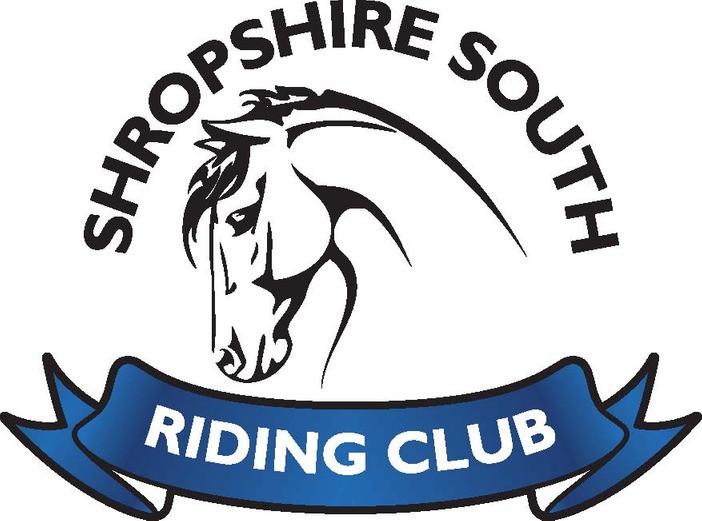 MERCIAN QUIZAT THEFOUNTAIN INN TENBURY WELLSWR15 8TBFRIDAY 20th OCTOBER 2023Teams of 4 @ £50 per teamQuiz starts at 7.30 sharp supper at 8.30Choice of chicken curry & rice or beef or vegetarian lasagnewith salad & chips. Please state choice when booking the teamThere is only room for a maximum of 16 teams, so only 1 team per club please.Team Managers please  Send your clubs entries, food choice and payment by 11th October to:Shropshire South Riding Club Via MRL on the websitehttps://www.myridinglife.com/eventdetails.aspx?id=442637As there is only space for 16 teams, only 1 team per club please.If, however, all places are not filled and you would like to send a 2nd team, please say so in the notes when you make your entryDonation of raffle prizes gratefully accepted